Добрый день! Повторить лекционный материал, 2-4 задание выполнить в тетради!Тема 5.2. Свойства функции. Устная работа.1. Сопоставьте графики функций и задающих их формул.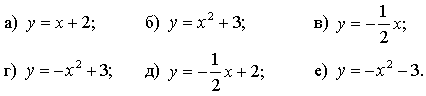 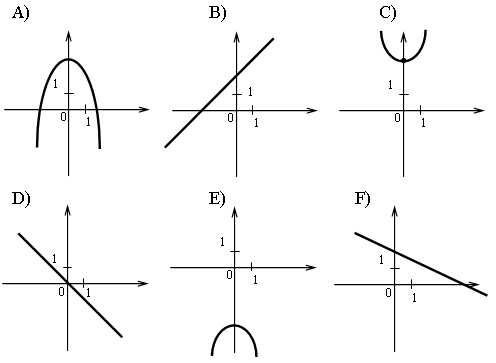 2. Найдите область определения функции, заданной формулой.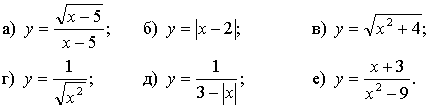 3. 1) Укажите промежутки возрастания и убывания функций.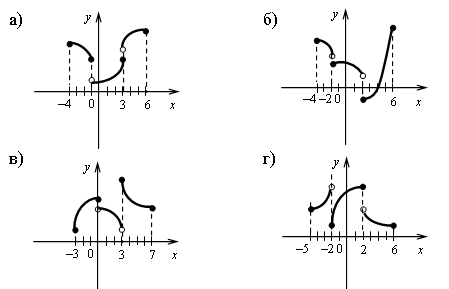 4. Исследование функций на монотонность и ограниченность.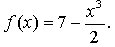 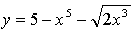 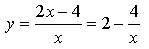 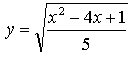 Вопросы(УСТНО):– Дайте определение функции убывающей (возрастающей) на множестве.– Какая функция называется монотонной?– Какая функция называется ограниченной снизу (сверху) на множестве?